My Back PagesBob Dylan 1964 (as recorded by The Byrds 1967)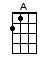 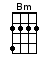 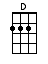 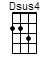 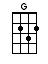 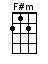 INTRO:  / 1 2 3 4 /[D][Dsus4] / [D][Dsus4] / [D][Dsus4] / [D][Dsus4] /[D] Crimson [Bm] flames tied [F#m] through my yearsFlowin' [G] high and [A] mighty [D] trapped[D] Countless [Bm] fire and [F#m] flamin’ roadsUsing [G] ideas as my [A] maps"We'll [Bm] meet on edges [F#m] soon," said I[G] Proud 'neath heated [A] browAh, but [D] I was [F#m] so much [G] older [D] thenI'm [G] younger [A] than that [D] now [Dsus4] / [D][Dsus4] /[D] Half-wracked [Bm] prejudice [F#m] leaped forth"Rip [G] down all [A] hate," I [D] screamed[D] Lies that [Bm] life is [F#m] black and white[G] Spoke from my skull, I [A] dreamedRo-[Bm]mantic flanks of [F#m] musketeersFoun-[G]dationed deep, some-[A]howAh, but [D] I was [F#m] so much [G] older [D] thenI'm [G] younger [A] than that [D] now [Dsus4] / [D][Dsus4]In a [D] soldier's [Bm] stance, I [F#m] aimed my handAt the [G] mongrel [A] dogs who [D] teachFearing [D] not I'd be-[Bm]come my [F#m] enemyIn the [G] instant that I [A] preach[Bm] Sisters fled by con-[F#m]fusion boats[G] Mutiny from stern to [A] bowAh, but [D] I was [F#m] so much [G] older [D] thenI'm [G] younger [A] than that [D] now [Dsus4] / [D][Dsus4] /INSTRUMENTAL:[D] Crimson [Bm] flames tied [F#m] through my earsRollin' [G] high and [A] mighty [D] traps[D] Pounced with [Bm] fire on [F#m] flaming roadsUsing [G] ideas as my [A] maps"We'll [Bm] meet on edges [F#m] soon," said I[G] Proud 'neath heated [A] browAh, but [D] I was [F#m] so much [G] older [D] thenI'm [G] younger [A] than that [D] now [Dsus4] / [D][Dsus4] /[D] My guard stood [Bm] hard when [F#m] abstract threatsToo [G] noble [A] to ne-[D]glectDe-[D]ceived me [Bm] into [F#m] thinkingI had [G] something to pro-[A]tect[Bm] Good and bad, I de-[F#m]fine these termsQuite [G] clear, no doubt, some-[A]howAh, but [D] I was [F#m] so much [G] older [D] thenI'm [G] younger [A] than that [D] now [Dsus4] / [D][Dsus4] / [D][Dsus4] / [D]www.bytownukulele.ca